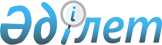 О внесении изменений в постановление от 21 мая 2009 года № 1358 "Об организации социальных рабочих мест в рамках реализации Дорожной карты"
					
			Утративший силу
			
			
		
					Постановление акимата города Усть-Каменогорска Восточно-Казахстанской области от 3 августа 2009 года N 2954. Зарегистрировано Управлением юстиции города Усть-Каменогорска Восточно-Казахстанской области 1 сентября 2009 года за N 5-1-120. Утратило силу - постановлением акимата города Усть-Каменогорска ВКО от 19 апреля 2010 года N 6747

      Сноска. Утратило силу - постановлением акимата города Усть-Каменогорска ВКО от 19.04.2010 N 6747.      В соответствии с подпунктом 13) пункта 1 статьи 31 Закона Республики Казахстан от 23 января 2001 года «О местном государственном управлении и самоуправлении в Республике Казахстан», подпунктом 13-1) статьи 1, статьей 18-1 Закона Республики Казахстан от 23 января 2001 года «О занятости населения», в целях расширения возможности трудоустройства лиц из целевых групп населения акимат города Усть-Каменогорска ПОСТАНОВЛЯЕТ:



      1. В постановление от 21 мая 2009 года № 1358 «Об организации социальных рабочих мест в рамках реализации Дорожной карты» (зарегистрировано в Реестре государственной регистрации нормативных правовых актов 12 июня 2009 года № 5-1-114, опубликовано в газетах «Дидар» 17 июня 2009 года № 92, «Рудный Алтай» 16 июня 2009 года № 91» внести следующие изменения:



      пункт 3 изложить в следующей редакции:

      «Затраты работодателей на оплату труда граждан, трудоустроенных на социальные рабочие места, частично возмещаются из республиканского бюджета в размере 15 000 (пятнадцать тысяч) тенге.»;



      в пункте 6 слова «Жунуспекову С.Ж.» заменить словами «Нургазиева А.К.».



      2. Настоящее постановление вводится в действие после дня его первого официального опубликования и распространяется на отношения, возникшие с 29 июня 2009 года.      Аким города Усть-Каменогорска             И. Абишев
					© 2012. РГП на ПХВ «Институт законодательства и правовой информации Республики Казахстан» Министерства юстиции Республики Казахстан
				